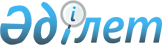 О внесении изменений в решение маслихата от 20 декабря 2011 года № 354 "О районном бюджете Камыстинского района на 2012-2014 годы"Решение маслихата Камыстинского района Костанайской области от 4 декабря 2012 года № 82. Зарегистрировано Департаментом юстиции Костанайской области 10 декабря 2012 года № 3928

      В соответствии со статьями 106, 109 Бюджетного кодекса Республики Казахстан от 4 декабря 2008 года, с подпунктом 1) пункта 1 статьи 6 Закона Республики Казахстан от 23 января 2001 года "О местном государственном управлении и самоуправлении в Республике Казахстан" Камыстинский районный маслихат РЕШИЛ:



      1. Внести в решение маслихата "О районном бюджете Камыстинского района на 2012-2014 годы" от 20 декабря 2011 года № 354 (зарегистрировано в Реестре государственной регистрации нормативных правовых актов за № 9-11-131, опубликовано 6 января 2012 года в газете "Новый путь - Бозторғай") следующие изменения:



      пункт 1 указанного решения изложить в новой редакции:

      "1. Утвердить районный бюджет Камыстинского района на 2012-2014 годы согласно приложениям 1, 2 и 3 соответственно, в том числе на 2012 год в следующих объемах:



      1) доходы – 1537542,0 тысяч тенге, в том числе по:

      налоговым поступлениям – 476467,0 тысяч тенге;

      неналоговым поступлениям – 4539,0 тысяч тенге;

      поступления от продажи основного капитала – 388,0 тысяч тенге;

      поступлениям трансфертов – 1056148 тысяч тенге;



      2) затраты – 1590394,0 тысяч тенге;



      3) чистое бюджетное кредитование – 27090,0 тысяч тенге, в том числе:

      бюджетные кредиты - 29124,0 тысяч тенге;

      погашение бюджетных кредитов – 2034,0 тысяч тенге;



      4) сальдо по операциям с финансовыми активами – 0,0 тысяч тенге, в том числе:

      приобретение финансовых активов – 0,0 тысяч тенге;



      5) дефицит (профицит) бюджета – - 79942,0 тысяч тенге;



      6) финансирование дефицита (использование профицита) бюджета – 79942,0 тысяч тенге.";



      пункт 4 указанного решения изложить в новой редакции:

      "4. Учесть, что в районном бюджете на 2012 год предусмотрено поступление сумм целевых текущих трансфертов из республиканского бюджета в следующих размерах:

      на реализацию государственного образовательного заказа в дошкольных организациях образования в сумме 22782,0 тысяч тенге;

      на реализацию Государственной программы развития образования в Республике Казахстан на 2011-2020 годы в сумме 4094,0 тысяч тенге, в том числе:

      на оснащение учебным оборудованием кабинетов физики, химии, биологии в государственных учреждениях основного среднего и общего среднего образования в сумме 4094,0 тысяч тенге;

      на ежемесячные выплаты денежных средств опекунам (попечителям) на содержание ребенка-сироты (детей-сирот), и ребенка (детей), оставшегося без попечения родителей, в сумме 7902,0 тысяч тенге;

      на повышение оплаты труда учителям, прошедшим повышение квалификации по учебным программам Автономной организации образования "Назарбаев Интеллектуальные школы" в сумме 616,0 тысяч тенге;

      на увеличение размера доплаты за квалификационную категорию, учителям школ и воспитателям дошкольных организаций образования в сумме 7290,0 тысяч тенге;

      на реализацию мероприятий в рамках Программы занятости 2020 в сумме 12360,0 тысяч тенге, в том числе:

      на обеспечение деятельности центров занятости населения в сумме 8565,0 тысяч тенге, на частичное субсидирование заработной платы в сумме 1937,0 тысяч тенге;

      на молодежную практику в сумме 1858,0 тысяч тенге;

      на проведение противоэпизоотических мероприятий в сумме 9987,0 тысяч тенге;

      для реализации мер социальной поддержки специалистов в сумме 5229,0 тысяч тенге;

      на решение вопросов обустройства аульных (сельских) округов в реализацию мер по содействию экономическому развитию регионов в рамках программы "Развитие регионов" в сумме 2150,0 тысяч тенге.";



      приложение 1 к указанному решению изложить в новой редакции согласно приложению к настоящему решению.



      2. Настоящее решение вводится в действие с 1 января 2012 года.      Председатель

      внеочередной сессии

      районного маслихата А. Тлеубергенов      Секретарь Камыстинского

      районного маслихата Б. Рахимжанов      СОГЛАСОВАНО      Начальник государственного

      учреждения "Отдел экономики и

      бюджетного планирования

      акимата Камыстинского района"

      ___________ К. Нуржанова

 

Приложение            

к решению маслихата        

от 4 декабря 2012 года № 82  Приложение 1           

к решению маслихата        

от 20 декабря 2011 года № 354   Бюджет Камыстинского района на 2012 год
					© 2012. РГП на ПХВ «Институт законодательства и правовой информации Республики Казахстан» Министерства юстиции Республики Казахстан
				КатегорияКатегорияКатегорияКатегорияСумма,

тысяч

тенгеКлассКлассКлассСумма,

тысяч

тенгеПодклассПодклассСумма,

тысяч

тенгеНаименованиеСумма,

тысяч

тенге1Доходы1537542,01Налоговые поступления476467,001Подоходный налог131752,02Индивидуальный подоходный налог131752,003Социальный налог84000,01Социальный налог84000,004Hалоги на собственность235883,01Hалоги на имущество215688,03Земельный налог1995,04Hалог на транспортные средства15000,05Единый земельный налог3200,005Внутренние налоги на товары, работы и

услуги23701,02Акцизы1010,03Поступления за использование

природных и других ресурсов21500,04Сборы за ведение предпринимательской

и профессиональной деятельности1191,008Обязательные платежи, взимаемые за

совершение юридически значимых

действий и (или) выдачу документов

уполномоченными на то

государственными органами или

должностными лицами1131,01Государственная пошлина1131,02Неналоговые поступления4539,001Доходы от государственной

собственности1080,05Доходы от аренды имущества,

находящегося в государственной

собственности1080,004Штрафы, пени, санкции, взыскания,

налагаемые государственными

учреждениями, финансируемыми из

государственного бюджета, а также

содержащимися и финансируемыми из

бюджета (сметы расходов)

Национального Банка Республики

Казахстан900,01Штрафы, пени, санкции, взыскания,

налагаемые государственными

учреждениями, финансируемыми из

государственного бюджета, а также

содержащимися и финансируемыми из

бюджета (сметы расходов)

Национального Банка Республики

Казахстан, за исключением поступлений

от организаций нефтяного сектора900,006Прочие неналоговые поступления2559,01Прочие неналоговые поступления2559,03Поступления от продажи основного

капитала388,003Продажа земли и нематериальных

активов388,01Продажа земли388,04Поступления трансфертов1056148,002Трансферты из вышестоящих органов

государственного управления1056148,02Трансферты из областного бюджета1056148,0Функциональная группаФункциональная группаФункциональная группаФункциональная группаФункциональная группаСумма,

тысяч

тенгеФункциональная подгруппаФункциональная подгруппаФункциональная подгруппаФункциональная подгруппаСумма,

тысяч

тенгеАдминистратор бюджетных программАдминистратор бюджетных программАдминистратор бюджетных программСумма,

тысяч

тенгеПрограммаПрограммаСумма,

тысяч

тенге2Затраты1590394,001Государственные услуги общего

характера213403,41Представительные, исполнительные

и другие органы, выполняющие

общие функции государственного

управления185867,3112Аппарат маслихата района (города

областного значения)14032,0001Услуги по обеспечению

деятельности маслихата района

(города областного значения)13740,0003Капитальные расходы

государственного органа292,0122Аппарат акима района (города

областного значения)58425,1001Услуги по обеспечению

деятельности акима района

(города областного значения)53413,1003Капитальные расходы

государственного органа5012,0123Аппарат акима района в городе,

города районного значения,

поселка, аула (села), аульного

(сельского) округа113410,2001Услуги по обеспечению

деятельности акима района в

городе, города районного

значения, поселка, аула (села),

аульного (сельского) округа111629,2022Капитальные расходы

государственного органа1781,02Финансовая деятельность14159,0452Отдел финансов района (города

областного значения)14159,0001Услуги по реализации

государственной политики в

области исполнения бюджета

района (города областного

значения) и управления

коммунальной собственностью

района (города областного

значения)13837,0004Организация работы по выдаче

разовых талонов и обеспечение

полноты сбора сумм от реализации

разовых талонов5,0010Приватизация, управление

коммунальным имуществом,

постприватизационная

деятельность и регулирование

споров, связанных с этим155,1018Капитальные расходы

государственного органа162,05Планирование и статистическая

деятельность13377,0453Отдел экономики и бюджетного

планирования района (города

областного значения)13377,0001Услуги по реализации

государственной политики в

области формирования и развития

экономической политики, системы

государственного планирования и

управления района (города

областного значения)13003,0004Капитальные расходы

государственного органа374,002Оборона2017,01Военные нужды2017,0122Аппарат акима района (города

областного значения)2017,0005Мероприятия в рамках исполнения

всеобщей воинской обязанности2017,02Организация работы по

чрезвычайным ситуациям0,0122Аппарат акима района (города

областного значения)0,0007Мероприятия по профилактике и

тушению степных пожаров

районного (городского) масштаба,

а также пожаров в населенных

пунктах, в которых не созданы

органы государственной

противопожарной службы0,003Общественный порядок,

безопасность, правовая,

судебная,

уголовно-исполнительная

деятельность4049,01Правоохранительная деятельность4049,0458Отдел жилищно-коммунального

хозяйства, пассажирского

транспорта и автомобильных дорог

района (города областного

значения)4049,0021Обеспечение безопасности

дорожного движения в населенных

пунктах4049,004Образование973555,71Дошкольное воспитание и обучение97973,6464Отдел образования района (города

областного значения)97973,6009Обеспечение дошкольного

воспитания и обучения74797,6021Увеличение размера доплаты за

квалификационную категорию

воспитателям детских садов,

мини-центров, школ-интернатов:

общего типа, специальных

(коррекционных),

специализированных для одаренных

детей, организаций образования

для детей-сирот и детей,

оставшихся без попечения

родителей, центров адаптации

несовершеннолетних за счет

трансфертов из республиканского

бюджета394,0040Реализация государственного

образовательного заказа в

дошкольных организациях

образования22782,02Начальное, основное среднее и

общее среднее образование768750,7123Аппарат акима района в городе,

города районного значения,

поселка, аула (села), аульного

(сельского) округа1388,3005Организация бесплатного подвоза

учащихся до школы и обратно в

аульной (сельской) местности1388,3464Отдел образования района (города

областного значения)767362,4003Общеобразовательное обучение745736,4006Дополнительное образование для

детей14114,0063Повышение оплаты труда учителям,

прошедшим повышение квалификации

по учебным программам АОО

"Назарбаев Интеллектуальные

школы" за счет трансфертов из

республиканского бюджета616,0064Увеличение размера доплаты за

квалификационную категорию

учителям организаций начального,

основного среднего, общего

среднего образования: школы,

школы-интернаты: (общего типа,

специальных (коррекционных),

специализированных для одаренных

детей; организаций для

детей-сирот и детей, оставшихся

без попечения родителей) за счет

трансфертов из республиканского

бюджета6896,09Прочие услуги в области образования106831,4464Отдел образования района (города

областного значения)106831,4001Услуги по реализации

государственной политики на

местном уровне в области

образования9151,0005Приобретение и доставка

учебников, учебно-методических

комплексов для государственных

учреждений образования района

(города областного значения)8118,0012Капитальные расходы

государственного органа66,0015Ежемесячные выплаты денежных

средств опекунам (попечителям)

на содержание ребенка-сироты

(детей-сирот), и ребенка

(детей), оставшегося без

попечения родителей за счет

трансфертов из республиканского

бюджета7902,0067Капитальные расходы

подведомственных государственных

учреждений и организаций81594,406Социальная помощь и социальное

обеспечение64893,02Социальная помощь49419,0451Отдел занятости и социальных

программ района (города

областного значения)49419,0002Программа занятости15329,0005Государственная адресная

социальная помощь2577,0007Социальная помощь отдельным

категориям нуждающихся граждан

по решениям местных

представительных органов9053,0010Материальное обеспечение

детей-инвалидов, воспитывающихся

и обучающихся на дому78,0014Оказание социальной помощи

нуждающимся гражданам на дому3456,0016Государственные пособия на детей

до 18 лет9983,0017Обеспечение нуждающихся

инвалидов обязательными

гигиеническими средствами и

предоставление услуг

специалистами жестового языка,

индивидуальными помощниками в

соответствии с индивидуальной

программой реабилитации инвалида378,0023Обеспечение деятельности центров

занятости населения8565,09Прочие услуги в области

социальной помощи и социального

обеспечения15474,0451Отдел занятости и социальных

программ района (города

областного значения)15474,0001Услуги по реализации

государственной политики на

местном уровне в области

обеспечения занятости и

реализации социальных программ

для населения15250,0011Оплата услуг по зачислению,

выплате и доставке пособий и

других социальных выплат192,0021Капитальные расходы

государственного органа32,007Жилищно-коммунальное хозяйство58198,81Жилищное хозяйство4103,0458Отдел жилищно- коммунального

хозяйства, пассажирского

транспорта и автомобильных дорог

района (города областного

значения)4103,0003Организация сохранения

государственного жилищного фонда1000,0004Обеспечение жильем отдельных

категорий граждан3103,02Коммунальное хозяйство13174,0458Отдел жилищно-коммунального

хозяйства, пассажирского

транспорта и автомобильных дорог

района (города областного

значения)13174,0012Функционирование системы

водоснабжения и водоотведения13174,03Благоустройство населенных

пунктов40921,8123Аппарат акима района в городе,

города районного значения,

поселка, аула (села), аульного

(сельского) округа16894,0008Освещение улиц населенных

пунктов7618,0010Содержание мест захоронений и

погребение безродных185,0011Благоустройство и озеленение

населенных пунктов9091,0458Отдел жилищно-коммунального

хозяйства, пассажирского

транспорта и автомобильных дорог

района (города областного

значения)24027,8016Обеспечение санитарии населенных

пунктов2500,0018Благоустройство и озеленение

населенных пунктов21527,808Культура, спорт, туризм и

информационное пространство167227,61Деятельность в области культуры74542,0455Отдел культуры и развития языков

района (города областного

значения)74542,0003Поддержка культурно-досуговой

работы74542,02Спорт13740,0465Отдел физической культуры и

спорта района (города областного

значения)13740,0005Развитие массового спорта и

национальных видов спорта10928,0006Проведение спортивных

соревнований на районном (города

областного значения) уровне551,0007Подготовка и участие членов

сборных команд района (города

областного значения) по

различным видам спорта на

областных спортивных

соревнованиях2261,03Информационное пространство59422,9455Отдел культуры и развития языков

района (города областного

значения)56328,9455006Функционирование районных

(городских) библиотек49097,9455007Развитие государственного языка

и других языков народа

Казахстана7231,0456Отдел внутренней политики района

(города областного значения)3094,0002Услуги по проведению

государственной информационной

политики через газеты и журналы2254,0005Услуги по проведению

государственной информационной

политики через телерадиовещание840,09Прочие услуги по организации

культуры, спорта, туризма и

информационного пространства19522,7455Отдел культуры и развития языков

района (города областного

значения)6360,7001Услуги по реализации

государственной политики на

местном уровне в области

развития языков и культуры5728,0032Капитальные расходы

подведомственных государственных

учреждений и организаций632,7456Отдел внутренней политики района

(города областного значения)7382,0001Услуги по реализации

государственной политики на

местном уровне в области

информации, укрепления

государственности и формирования

социального оптимизма граждан5361,0003Реализация мероприятий в сфере

молодежной политики1989,0006Капитальные расходы

государственного органа32,0465Отдел физической культуры и

спорта района (города областного

значения)5780,0001Услуги по реализации

государственной политики на

местном уровне в сфере

физической культуры и спорта5780,010Сельское, водное, лесное, рыбное

хозяйство, особо охраняемые

природные территории, охрана

окружающей среды и животного

мира, земельные отношения39422,71Сельское хозяйство22697,7462Отдел сельского хозяйства района

(города областного значения)16564,0001Услуги по реализации

государственной политики на

местном уровне в сфере сельского

хозяйства11335,0099Реализация мер по оказанию

социальной поддержки

специалистов5229,0473Отдел ветеринарии района (города

областного значения)6133,7001Услуги по реализации

государственной политики на

местном уровне в сфере

ветеринарии4954,0003Капитальные расходы

государственного органа239,0007Организация отлова и уничтожения

бродячих собак и кошек227,5010Проведение мероприятий по

идентификации

сельскохозяйственных животных713,26Земельные отношения6738,0463Отдел земельных отношений района

(города областного значения)6738,0001Услуги по реализации

государственной политики в

области регулирования земельных

отношений на территории района

(города областного значения)6688,0007Капитальные расходы

государственного органа50,09Прочие услуги в области

сельского, водного, лесного,

рыбного хозяйства, охраны

окружающей среды и земельных

отношений9987,0473Отдел ветеринарии района (города

областного значения)9987,0011Проведение противоэпизоотических

мероприятий9987,011Промышленность, архитектурная,

градостроительная и строительная

деятельность9034,32Архитектурная, градостроительная

и строительная деятельность9034,3466Отдел архитектуры,

градостроительства и

строительства района (города

областного значения)9034,3001Услуги по реализации

государственной политики в

области строительства, улучшения

архитектурного облика городов,

районов и населенных пунктов

области и обеспечению

рационального и эффективного

градостроительного освоения

территории района (города

областного значения)9002,3015Капитальные расходы

государственного органа32,012Транспорт и коммуникации28067,01Автомобильный транспорт28067,0123Аппарат акима района в городе,

города районного значения,

поселка, аула (села), аульного

(сельского) округа7344,0013Обеспечение функционирования

автомобильных дорог в городах

районного значения, поселках,

аулах (селах), аульных

(сельских) округах7344,0458Отдел жилищно-коммунального

хозяйства, пассажирского

транспорта и автомобильных дорог

района (города областного

значения)20723,0023Обеспечение функционирования

автомобильных дорог20723,013Прочие16437,03Поддержка предпринимательской

деятельности и защита

конкуренции7096,0469Отдел предпринимательства района

(города областного значения)7096,0001Услуги по реализации

государственной политики на

местном уровне в области

развития предпринимательства и

промышленности5746,0003Поддержка предпринимательской

деятельности1350,09Прочие9341,0123Аппарат акима района в городе,

города районного значения,

поселка, аула (села), аульного

(сельского) округа2150,0040Реализация мер по содействию

экономическому развитию регионов

в рамках Программы "Развития

регионов" за счет целевых

трансфертов из республиканского

бюджета2150,0452Отдел финансов района (города

областного значения)0,0012Резерв местного исполнительного

органа района (города областного

значения)0,0458Отдел жилищно-коммунального

хозяйства, пассажирского

транспорта и автомобильных дорог

района (города областного

значения)7191,0001Услуги по реализации

государственной политики на

местном уровне в области

жилищно-коммунального хозяйства,

пассажирского транспорта и

автомобильных дорог7191,014Обслуживание долга2,11Обслуживание долга2,1452Отдел финансов района (города

областного значения)2,1013Обслуживание долга местных

исполнительных органов по

выплате вознаграждений и иных

платежей по займам из областного

бюджета2,115Трансферты14086,41Трансферты14086,4452Отдел финансов района (города

областного значения)14086,4006Возврат неиспользованных

(недоиспользованных) целевых

трансфертов6691,4016Возврат использованных не по

целевому назначению целевых

трансфертов5264,0024Целевые текущие трансферты в

вышестоящие бюджеты в связи с

передачей функций

государственных органов из

нижестоящего уровня

государственного управления в

вышестоящий2131,03Чистое бюджетное кредитование27090,0Бюджетные кредиты29124,010Сельское, водное, лесное, рыбное

хозяйство, особо охраняемые

природные территории, охрана

окружающей среды и животного

мира, земельные отношения29124,01Сельское хозяйство29124,0462Отдел сельского хозяйства района

(города областного значения)29124,0008Бюджетные кредиты для реализации

мер социальной поддержки

специалистов29124,0Погашение бюджетных кредитов2034,05Погашение бюджетных кредитов2034,001Погашение бюджетных кредитов2034,01Погашение бюджетных кредитов,

выданных из государственного

бюджета2034,04Сальдо по операциям с

финансовыми активами0,0Приобретение финансовых активов0,05Дефицит (Профицит) бюджета-79942,06Финансирование дефицита

(использование профицита) бюджета79942,0Поступление займов29124,07Поступление займов29124,001Внутренние государственные займы29124,02Договоры займа29124,0Погашение займов2386,016Погашение займов2386,01Погашение займов2386,0452Отдел финансов района (города

областного значения)2386,0008Погашение долга местного

исполнительного органа перед

вышестоящим бюджетом2034,0021Возврат недоиспользованных

бюджетных кредитов, выданных из

местного бюджета352,0Движение остатков бюджетных

средств53204,08Используемые остатки бюджетных

средств53204,001Остатки бюджетных средств53204,01Свободные остатки бюджетных

средств53204,0